Even voorstellen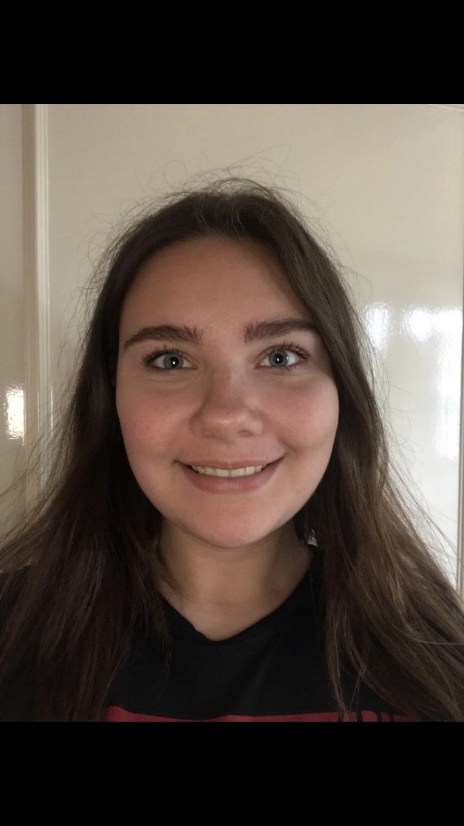 Hallo, mijn naam is Margot Peters en ik ben tweedejaars student aan de PABO in Nijmegen. Ik kom stagelopen in groep 6/7/8. Dit zal tot aan de herfstvakantie op de donderdag zijn en daarna zal ik op de woensdagen en donderdagen stagelopen. Ik ben negentien jaar oud en woon op een varkensboerderij in Balgoij. Voor de PABO heb ik de HAVO gedaan op het Maaswaal College in Wijchen. Ik kijk er erg naar uit om op deze school stage te lopen!